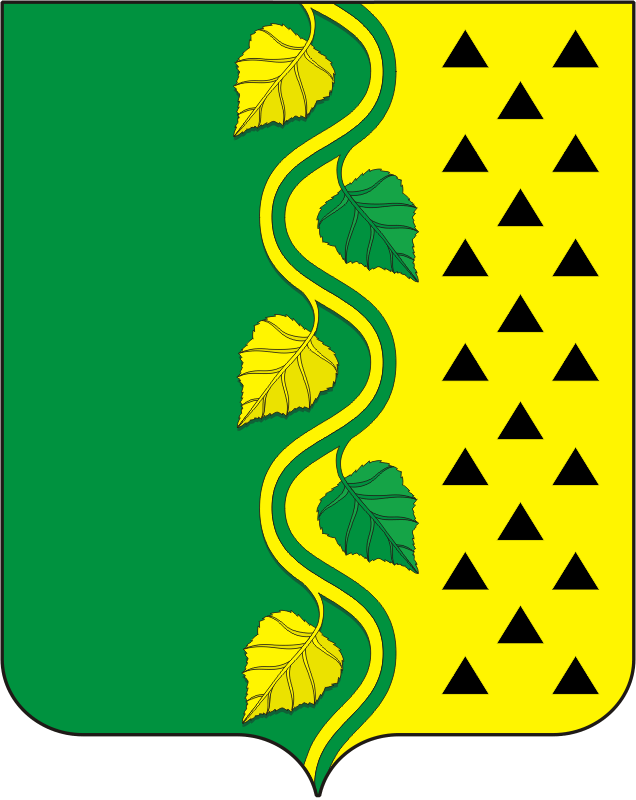 АДМИНИСТРАЦИЯ НОВОСОКУЛАКСКОГО СЕЛЬСОВЕТА САРАКТАШСКОГО РАЙОНА ОРЕНБУРГСКОЙ ОБЛАСТИП О С Т А Н О В Л Е Н И Е  29.11.2022                                с. Новосокулак                                           № 63-пО проведении публичного слушания по обсуждению проекта бюджета муниципального образовании Новосокулакский сельсовет Саракташского района Оренбургской области .        В соответствии с Федеральным законом от 06.10.2003 № 131-ФЗ «Об общих принципах организации местного самоуправления в Российской Федерации», Бюджетным кодексом Российской Федерации,  Устава муниципального образования  Новосокулакский сельсовет  Саракташского района Оренбургской области, Положением о публичных слушаниях, утвержденным решением Совета депутатов Новосокулакского сельсовета:1. Назначить проведение публичных слушаний по обсуждению проекта бюджета муниципального образования Новосокулакский сельсовет Саракташского района Оренбургской области  на 2023 год и на плановый период 2024 и 2025 годов на 12 декабря  2022 года в 18:10 часов в здании администрации Новосокулакского сельсовета по адресу: с. Новосокулак, ул.Центральная, д. 32. 2. Обнародовать 2 декабря 2022 года проект бюджета муниципального образования Новосокулакский сельсовет Саракташского района Оренбургской области  на 2023 год и на плановый период 2024 и 2025 годов и разместить на официальном сайте муниципального образования Новосокулакский сельсовет, и в федеральной государственной информационной системе «Единый портал государственных и муниципальных услуг, для ознакомления и обсуждения на территории муниципального образования Новосокулакский сельсовет (Приложение).3. Создать комиссию по подготовке и проведению публичных слушаний в составе: Председатель комиссии –Гусак Александр Николаевич, глава Новосокулакского сельсовета;Секретарь комиссии –Панина Галина Александровна, специалист 1 категории администрации  Новосокулакского сельсовета;Члены комиссии:Макеев Валерий Викторович – председатель постоянной комиссии Совета депутатов Новосокулакского сельсовета по налоговой, бюджетной, налоговой и финансовой политике, собственности и экономическим вопросам;Гололобова Ольга Васильевна  – член  постоянной комиссии Совета депутатов Новосокулакского сельсовета по налоговой, бюджетной, налоговой и финансовой политике, собственности и экономическим вопросам;Ровенских Татьяна Михайловна – председатель Совета депутатов Новосокулакского сельсовета, Саракташского района, Оренбургской области.4. Определить местом сбора письменных предложений и замечаний  жителей по проекту бюджета в администрации Новосокулакского сельсовета по адресу: Оренбургская область, Саракташский район, с. Новосокулак, ул. Центральная, д. 32 до 11 декабря  2022 года.5. Назначить лицом ответственным за сбор и обобщение предложений и замечаний населения по проекту бюджета специалиста 1 категории  администрации  Новосокулакского сельсовета  Удовиченко Г.В.6. Результаты публичных слушаний по проекту бюджета муниципального образования Новосокулакский сельсовет Саракташского района Оренбургской области  на 2023 год и на плановый период 2024 и 2025 годов обнародовать и разместить на официальном сайте муниципального образования Новосокулакский сельсовет в информационно-телекоммуникационной сети Интернет и в федеральной государственной информационной системе «Единый портал государственных и муниципальных услуг.7. Контроль за исполнением настоящего постановления оставляю за собой.8. Постановление вступает в силу после дня его обнародования и подлежит размещению на официальном сайте муниципального образования Новосокулакский сельсовет Саракташского района в информационно-телекоммуникационной сети Интернет.Глава сельсовета                                                                            А.Н. ГусакРазослано: членам комиссии, прокуратуре района, сайт сельсовета, в делоПриложение к постановлению администрации Новосокулакского сельсовета                                                Саракташского района Оренбургской областиот 29.11.2022 № 63-пСОВЕТ ДЕПУТАТОВ МУНИЦИПАЛЬНОГО ОБРАЗОВАНИЯНОВОСОКУЛАКСКИЙ СЕЛЬСОВЕТ САРАКТАШСКОГО РАЙОНАОРЕНБУРГСКОЙ ОБЛАСТИЧЕТВЕРТОГО СОЗЫВАРЕШЕНИЕ______________________заседания Совета депутатовмуниципального образования Новосокулакский сельсоветчетвертого созыва_____ декабря 2022 года	                                                               № _____	Рассмотрев основные параметры местного бюджета на 2023 год и на плановый период 2024 и 2025 годовСовет депутатов Новосокулакского сельсоветаРЕШИЛ:                         	                      1. Принять проект бюджета Новосокулкского сельсовета на 2023 год и на плановый период 2024 и 2025 годов .2. Утвердить основные характеристики местного бюджета на 2023 год:1) Прогнозируемый общий объем доходов местного бюджета – 4 339 500 рублей.2) общий объем расходов местного бюджета на 2023 год – 4 339 500 рублей; 3) дефицит местного бюджета  на 2022 год – 0,00 рублей;4) верхний предел муниципального внутреннего долга сельсовета на 1 января 2023 года - 0,00 руб. в том числе по муниципальным гарантиям на 1 января 2023 года - 0,00 рублей 3. Утвердить основные характеристики местного бюджета на 2024 и 2025 годы:1) прогнозируемый общий объем доходов местного бюджета на 2024 год -3 863 500 рублей и 2025 год – 4 634 600 рублей.2) общий объем расходов местного бюджета на 2024 год – 3 863 500 рублей и на 2025 год – 4 634 600 рублей; 3) дефицит местного бюджета  на 2024 год – 0,00 рублей и на 2025 год – 0,00 рублей;4) верхний предел муниципального внутреннего долга сельсовета на 1 января 2024 года - 0,00 рублей и на 1 января 2025 года – 0.00 рублей,              в том числе по муниципальным гарантиям на 1 января 2024 года - 0,00 рублей и на 1 января 2025 года – 0,00 рублей.     4. Утвердить источники внутреннего финансирования дефицита местного бюджета  на 2023 год и на плановый период 2024 и 2025 годов согласно приложению 1.5. Утвердить в пределах прогнозируемого общего объема доходов бюджета Новосокулакского сельсовета прогнозируемое  поступление доходов в бюджет Новосокулакского сельсовета по видам доходов в соответствии с классификацией доходов Российской Федерации согласно приложения 5.6. Утвердить распределение бюджетных ассигнований из местного бюджета на 2023 год по разделам, подразделам расходов классификации расходов бюджетов согласно приложению 6.3.  Контроль за исполнением данного решения возложить на постоянную планово-бюджетную  комиссию (Макеев В.В.)Председатель Совета                                               Глава МО Новосокулакский депутатов                                                                  сельсовет                Новосокулакского сельсовета   __________  Ровенских Т.М.                             __________ Гусак А.Н.          Разослано: постоянной комиссии, депутатам - 7, прокуратуре района                                                                             Проект        Приложение 2к решению Совета депутатовНовосокулакского сельсовета    Перечень главных распорядителей средств местного бюджета на 2023 год и на плановый период 2024 и 2025 годов.                                                                   Проект                                                                     Приложение 3к решению Совета депутатовНовосокулакского сельсовета    Перечень главных администраторов (администраторов)доходов местного бюджета  Проект Приложение 4к решению Совета депутатовНовосокулакского сельсовета    Перечень главных администраторов источников финансирования  дефицита местного бюджетаО проекте бюджета Новосокулакского сельсовета на 2023 год и  на  плановый период 2024 и 2025 годов.  Проект Приложение 1к решению Совета депутатов Новосокулакского сельсовета Проект Приложение 1к решению Совета депутатов Новосокулакского сельсовета  Источники внутреннего финансирования дефицита  бюджета на 2023 год и на плановый период 2024 и 2025 годов Источники внутреннего финансирования дефицита  бюджета на 2023 год и на плановый период 2024 и 2025 годов Источники внутреннего финансирования дефицита  бюджета на 2023 год и на плановый период 2024 и 2025 годов Источники внутреннего финансирования дефицита  бюджета на 2023 год и на плановый период 2024 и 2025 годов Источники внутреннего финансирования дефицита  бюджета на 2023 год и на плановый период 2024 и 2025 годов                                                                                                                                                                                             (руб)                                                                                                                                                                                             (руб)                                                                                                                                                                                             (руб)                                                                                                                                                                                             (руб)                                                                                                                                                                                             (руб)Наименование показателяКод источника финансирования по КИВФ,КИФнФ20232024202513456ИСТОЧНИКИ ВНУТРЕННЕГО ФИНАНСИРОВАНИЯ ДЕФИЦИТОВ БЮДЖЕТОВX0,000,000,00Изменение остатков средств000 010000000000000000,000,000,00Изменение остатков средств на счетах по учету средств бюджетов000 010500000000000000,000,000,00Увеличение остатков средств бюджетов000 01050000000000500-4 339 500,00-3 863 500,00- 4 634 600,00Увеличение прочих остатков средств бюджетов000 01050200000000500-4 339 500,00-3 863 500,00- 4 634 600,00Увеличение прочих остатков денежных средств бюджетов000 01050201000000510-4 339 500,00-3 863 500,00- 4 634 600,00Увеличение прочих остатков денежных средств бюджетов сельских поселений000 01050201100000510-4 339 500,00-3 863 500,00- 4 634 600,00Уменьшение остатков средств бюджетов000 010500000000006004 339 500,003 863 500,004 634 600,00Уменьшение прочих остатков средств бюджетов000 010502000000006004 339 500,003 863 500,004 634 600,00Уменьшение прочих остатков денежных средств бюджетов000 010502010000006104 339 500,003 863 500,004 634 600,00Уменьшение прочих остатков денежных средств бюджетов сельских поселений000 010502011000006104 339 500,003 863 500,004 634 600,00Увеличение финансовых активов, являющихся иными источниками внутреннего финансирования дефицитов бюджетов000 010600000000005000,000,000,00Уменьшение финансовых активов, являющихся иными источниками внутреннего финансирования дефицитов бюджетов000 010600000000006000,000,000,00№ п/пКВСРНаименование1.131Администрация Новосокулакского сельсоветаКВСРКодНаименование1310 00 00000 00 0000 000Администрация  Новосокулакского сельсовета1311 08 04020 01 1000 110Государственная пошлина за совершение нотариальных действий должностными лицами органов местного самоуправления, уполномоченными в соответствии с законодательными актами Российской Федерации на совершение нотариальных действий 1311 11 05035 10 0000 120Доходы от сдачи в аренду имущества, находящегося в оперативном управлении органов управления сельских поселений и созданных ими учреждений (за исключением имущества муниципальных бюджетных и автономных учреждений)1311 11 09045 10 0000 120Прочие поступления от использования имущества, находящегося в собственности сельских поселений (за исключением имущества муниципальных бюджетных и автономных учреждений, а также имущества муниципальных унитарных предприятий, в том числе казенных)1311 14 01050 10 0000 410Доходы  от продажи квартир, находящихся в собственности сельских поселений1311 14 02052 10 0000 410Доходы  от реализации имущества, находящегося в оперативном управлении учреждений, находящихся в ведении органов управления сельских поселений (за исключением имущества муниципальных бюджетных и автономных учреждений),  в части реализации основных средств по указанному имуществу1311 14 02052 10 0000 440Доходы  от реализации имущества, находящегося в оперативном управлении учреждений, находящихся в ведении органов управления поселений (за исключением имущества муниципальных бюджетных автономных учреждений), в части реализации материальных запасов по указанному имуществу1311 14 02053 10 0000 410Доходы от реализации иного имущества, находящегося в собственности сельских поселений (за исключением имущества муниципальных бюджетных и автономных учреждений, а также имущества муниципальных унитарных предприятий, в том числе казенных) в части реализации основных средств по указанному имуществу1311 14 02053 10 0000 440Доходы от реализации иного имущества, находящегося в собственности сельских поселений (за исключением имущества муниципальных бюджетных и  автономных учреждений, а также имущества муниципальных унитарных предприятий, в том числе казенных), в части реализации материальных запасов по указанному имуществу1311 14 04050 10 0000 420Доходы от продажи нематериальных активов, находящихся в собственности сельских поселений1311 17 01050 10 0000 180Невыясненные поступления, зачисляемые в бюджеты сельских поселений1311 13 01995 10 0000 130Прочие доходы от оказания платных услуг (работ) получателями средств бюджетов сельских поселений 1311 16 18050 10 0000 140Денежные взыскания (штрафы) за нарушение бюджетного законодательства (в части бюджетов сельских поселений1311 16 90050 10 0000 140Прочие поступления от денежных взысканий (штрафов) и иных сумм в возмещение ущерба, зачисляемые в бюджеты сельских поселений1311 17 02020 10 0000 180Возмещение потерь сельскохозяйственного производства, связанных с изъятием сельскохозяйственных угодий, расположенных на территории сельских поселений (по обязательствам, возникшим до 1.01.2008г.)131117 05050 10 0000 180Прочие неналоговые доходы бюджетов сельских поселений1312 02 15001 10 0000 150Дотации бюджетам сельских поселений на выравнивание бюджетной обеспеченности1312 02 15002 10 0000 150Дотации бюджетам сельских поселений на поддержку мер по обеспечению сбалансированности бюджетов1312 02 20216 10 0000 150Субсидии бюджетам сельских поселений на осуществление дорожной деятельности в отношении автомобильных дорог общего пользования, а также капитального ремонта и ремонта дворовых территорий многоквартирных домов, проездов к дворовым территориям многоквартирных домов населенных пунктов131202 29999 10 0000 150Прочие субсидии бюджетам сельских поселений131202 35118 10 0000 150Субвенции бюджетам сельских поселений на осуществление первичного воинского учета на территориях, где отсутствуют воинские комиссариаты131202 40014 10 0000 150 Межбюджетные трансферты, передаваемые бюджетам сельских поселений из бюджета муниципального района на осуществление части полномочий по решению вопросов местного значения в соответствии с заключенными соглашениями131207 05030 10 0000 150Прочие безвозмездные поступления в бюджеты сельских поселений131219 05000 10 0000 150Возврат остатков субсидий, субвенций и иных межбюджетных трансфертов, имеющих целевое назначение, прошлых лет из бюджетов сельских поселений131208 05000 10 0000 150Перечисления из бюджетов сельских поселений (в бюджеты поселений) для осуществления возврата (зачета) излишне уплаченных или излишне взысканных сумм налогов, сборов и иных платежей, а также сумм процентов за несвоевременное осуществление такого возврата и процентов, начисленных на излишне взысканные суммы131202 20077 10 0000 150Субсидии бюджетам сельских поселений на софинансирование капитальных вложений в объекты муниципальной собственности131202 49999 10 0000 150Прочие межбюджетные трансферты, передаваемые бюджетам сельских поселений131204 05099 10 0000 150Прочие безвозмездные поступления от негосударственных организаций в бюджеты сельских поселенийГАИФДБКод группы, подгруппы, статьи и вида источниковНаименование13100 00 00 00 00 0000 000Администрация Новосокулакского сельсовета13101 00 00 00 00 0000 000Источники внутреннего финансирования дефицитов бюджетов13101 05 00 00 00 0000 000Изменение остатков средств на счетах по учету средств бюджета13101 05 00 00 00 0000 500Увеличение остатков средств бюджета13101 05 02 00 00 0000 500Увеличение прочих остатков средств бюджета13101 05 02 01 00 0000 510Увеличение прочих остатков денежных средств13101 05 02 01 10 0000 510Увеличение прочих остатков денежных средств местных бюджетов 13101 05 00 00 00 0000 600Уменьшение остатков средств бюджетов13101 05 02 00 00 0000 600Уменьшение прочих остатков средств бюджетов13101 05 02 01 00 0000 610Уменьшение прочих остатков денежных средств13101 05 02 01 10 0000 610Уменьшение прочих остатков денежных средств местных бюджетовПроектПриложение №5 ПроектПриложение №5 к решению Совета депутатовк решению Совета депутатовНовосокулакского сельсовета Новосокулакского сельсовета Поступление доходов в бюджет  по кодам видов доходов, подвидов доходов на 2023 год и на плановый период 2024 и 2025 годовПоступление доходов в бюджет  по кодам видов доходов, подвидов доходов на 2023 год и на плановый период 2024 и 2025 годовПоступление доходов в бюджет  по кодам видов доходов, подвидов доходов на 2023 год и на плановый период 2024 и 2025 годовПоступление доходов в бюджет  по кодам видов доходов, подвидов доходов на 2023 год и на плановый период 2024 и 2025 годовПоступление доходов в бюджет  по кодам видов доходов, подвидов доходов на 2023 год и на плановый период 2024 и 2025 годовПоступление доходов в бюджет  по кодам видов доходов, подвидов доходов на 2023 год и на плановый период 2024 и 2025 годов(руб.)Наименование показателяКод дохода по бюджетной классификации2023202320242025134444Доходы бюджета - ВСЕГО: 
В том числе:X4 339 500,004 339 500,003 863 500,004 634 600,00НАЛОГОВЫЕ И НЕНАЛОГОВЫЕ ДОХОДЫ000 100000000000000002 573 000,002 573 000,002 551 000,002 716 000,00НАЛОГИ НА ПРИБЫЛЬ, ДОХОДЫ000 101000000000000001 147 000,001 147 000,001 140 000,001 193 000,00Налог на доходы физических лиц000 101020000100001101 147 000,001 147 000,001 140 000,001 193 000,00Налог на доходы физических лиц с доходов, источником которых является налоговый агент, за исключением доходов, в отношении которых исчисление и уплата налога осуществляются в соответствии со статьями 227, 227.1 и 228 Налогового кодекса Российской Федерации000 101020100100001101 147 000,001 147 000,001 140 000,001 193 000,00Налог на доходы физических лиц с доходов, источником которых является налоговый агент, за исключением доходов, в отношении которых исчисление и уплата налога осуществляются в соответствии со статьями 227, 227.1 и 228 Налогового кодекса Российской Федерации (сумма платежа (перерасчеты, недоимка и задолженность по соответствующему платежу, в том числе по отмененному)182 101020100110001101 147 000,001 147 000,001 140 000,001 193 000,00Налог на доходы физических лиц с доходов, полученных физическими лицами в соответствии со статьей 228 Налогового кодекса Российской Федерации000 10102030010000110             0,00             0,00                   0,000,00Налог на доходы физических лиц с доходов, полученных физическими лицами в соответствии со статьей 228 Налогового кодекса Российской Федерации (сумма платежа (перерасчеты, недоимка и задолженность по соответствующему платежу, в том числе по отмененному) 182 101020300110001100,000,000,000,00НАЛОГИ НА ТОВАРЫ (РАБОТЫ, УСЛУГИ), РЕАЛИЗУЕМЫЕ НА ТЕРРИТОРИИ РОССИЙСКОЙ ФЕДЕРАЦИИ000 10300000000000000866 000,00866 000,00911 000,00954 000,00Акцизы по подакцизным товарам (продукции), производимым на территории Российской Федерации000 10302000010000110866 000,00866 000,00911 000,00954 000,00Доходы от уплаты акцизов на дизельное топливо, подлежащие распределению между бюджетами субъектов Российской Федерации и местными бюджетами с учетом установленных дифференцированных нормативов отчислений в местные бюджеты100 10302230010000110410 000,00410 000,00435 000,00456 000,00Доходы от уплаты акцизов на дизельное топливо, подлежащие распределению между бюджетами субъектов Российской Федерации и местными бюджетами с учетом установленных дифференцированных нормативов отчислений в местные бюджеты (по нормативам, установленным Федеральным законом о федеральном бюджете в целях формирования дорожных фондов субъектов Российской Федерации)100 10302231010000110410 000,00410 000,00435 000,00456 000,00Доходы от уплаты акцизов на моторные масла для дизельных и (или) карбюраторных (инжекторных) двигателей, подлежащие распределению между бюджетами субъектов Российской Федерации и местными бюджетами с учетом установленных дифференцированных нормативов отчислений в местные бюджеты100 103022400100001103 000,003 000,003 000,003 000,00Доходы от уплаты акцизов на моторные масла для дизельных и (или) карбюраторных (инжекторных) двигателей, подлежащие распределению между бюджетами субъектов Российской Федерации и местными бюджетами с учетом установленных дифференцированных нормативов отчислений в местные бюджеты (по нормативам, установленным Федеральным законом о федеральном бюджете в целях формирования дорожных фондов субъектов Российской Федерации)100 103022410100001103 000,003 000,003 000,003 000,00Доходы от уплаты акцизов на автомобильный бензин, подлежащие распределению между бюджетами субъектов Российской Федерации и местными бюджетами с учетом установленных дифференцированных нормативов отчислений в местные бюджеты100 10302250010000110507 000,00507 000,00530 000,00551 000,00Доходы от уплаты акцизов на автомобильный бензин, подлежащие распределению между бюджетами субъектов Российской Федерации и местными бюджетами с учетом установленных дифференцированных нормативов отчислений в местные бюджеты (по нормативам, установленным Федеральным законом о федеральном бюджете в целях формирования дорожных фондов субъектов Российской Федерации)100 10302251010000110 507 000,00 507 000,00530 000,00551 000,00Доходы от уплаты акцизов на прямогонный бензин, подлежащие распределению между бюджетами субъектов Российской Федерации и местными бюджетами с учетом установленных дифференцированных нормативов отчислений в местные бюджеты100 10302260010000110-54 000,00-54 000,00-57 000,00-56 000,00Доходы от уплаты акцизов на прямогонный бензин, подлежащие распределению между бюджетами субъектов Российской Федерации и местными бюджетами с учетом установленных дифференцированных нормативов отчислений в местные бюджеты (по нормативам, установленным Федеральным законом о федеральном бюджете в целях формирования дорожных фондов субъектов Российской Федерации)100 10302261010000110-54 000,00-54 000,00-57 000,00-56  000,00НАЛОГИ НА СОВОКУПНЫЙ ДОХОД000 1050000000000000040 000,0040 000,0040 000,0041 000,00Налог, взимаемый в связи с применением упрощенной системы налогообложения000 1050100000000011030 000,0030 000,0030 000,0030 000,00Налог, взимаемый с налогоплательщиков, выбравших в качестве объекта налогообложения доходы000 105010100100001100,000,000,000,00Налог, взимаемый с налогоплательщиков, выбравших в качестве объекта налогообложения доходы000 105010110100001100,000,000,000,00Налог, взимаемый с налогоплательщиков, выбравших в качестве объекта налогообложения доходы (сумма платежа (перерасчеты, недоимка и задолженность по соответствующему платежу, в том числе по отмененному)182 105010110110001100,000,000,000,00Налог, взимаемый с налогоплательщиков, выбравших в качестве объекта налогообложения доходы, уменьшенные на величину расходов000 1050102001000011030 000,0030 000,0030 000,0030 000,00Налог, взимаемый с налогоплательщиков, выбравших в качестве объекта налогообложения доходы, уменьшенные на величину расходов000 1050102101000011030 000,0030 000,0030 000,0030 000,00Налог, взимаемый с налогоплательщиков, выбравших в качестве объекта налогообложения доходы, уменьшенные на величину расходов (в том числе минимальный налог, зачисляемый в бюджеты субъектов Российской Федерации (сумма платежа (перерасчеты, недоимка и задолженность по соответствующему платежу, в том числе по отмененному)182 1050102101100011030 000,0030 000,0030 000,0030 000,00Единый сельскохозяйственный налог000 1050300001000011010 000,0010 000,0010 000,0011 000,00Единый сельскохозяйственный налог000 1050301001000011010 000,0010 000,0010 000,0011 000,00Единый сельскохозяйственный налог (сумма платежа (перерасчеты, недоимка и задолженность по соответствующему платежу, в том числе по отмененному) 182 1050301001100011010 000,0010 000,0010 000,0011 000,00НАЛОГИ НА ИМУЩЕСТВО000 10600000000000000520 000,00520 000,00460 000,00528 000,00Налог на имущество физических лиц000 1060100000000011011 000,0011 000,0011 000,0011 000,00Налог на имущество физических лиц, взимаемый по ставкам, применяемым к объектам налогообложения, расположенным в границах сельских поселений000 1060103010000011011 000,0011 000,0011 000,0011 000,00Налог на имущество физических лиц, взимаемый по ставкам, применяемым к объектам налогообложения, расположенным в границах сельских поселений (сумма платежа (перерасчеты, недоимка и задолженность по соответствующему платежу, в том числе по отмененному)182 1060103010100011011 000,0011 000,0011 000,0011 000,00Земельный налог000 10606000000000110509 000,00509 000,00449 000,00517 000,00Земельный налог с организаций000 10606030000000110          69 000,00          69 000,0069 000,00189 000,00Земельный налог с организаций, обладающих земельным участком, расположенным в границах сельских поселений000 1060603310000011069 000,0069 000,0069 000,00189 000,00Земельный налог с организаций, обладающих земельным участком, расположенным в границах сельских поселений (сумма платежа (перерасчеты, недоимка и задолженность по соответствующему платежу, в том числе по отмененному)182 1060603310100011069 000,0069 000,0069 000,00189 000,00Земельный налог с физических лиц000 10606040000000110440 000,00440 000,00380 000,00328 000,00Земельный налог с физических лиц, обладающих земельным участком, расположенным в границах сельских поселений000 10606043100000110440 000,00440 000,00380 000,00328 000,00Земельный налог с физических лиц, обладающих земельным участком, расположенным в границах сельских поселений (сумма платежа (перерасчеты, недоимка и задолженность по соответствующему платежу, в том числе по отмененному)182 10606043101000110440 000,00440 000,00380 000,00328 000,00ПРОЧИЕ НЕНАЛОГОВЫЕ ДОХОДЫ000 11700000000000000182 000,00182 000,000,000,00Инициативные платежи000 11715000000000150182 000,00182 000,000,000,00Инициативные платежи, зачисляемые в бюджеты сельских поселений131 11715030100000150182 000,00182 000,000,000,00Инициативные платежи, зачисляемые в бюджеты сельских поселений (средства, поступающие на ремонт автомобильной дороги)131 11715030100001150182 000,00182 000,000,000,00БЕЗВОЗМЕЗДНЫЕ ПОСТУПЛЕНИЯ000 200000000000000001 584 500,001 584 500,001 312 500,001 918 600,00БЕЗВОЗМЕЗДНЫЕ ПОСТУПЛЕНИЯ ОТ ДРУГИХ БЮДЖЕТОВ БЮДЖЕТНОЙ СИСТЕМЫ РОССИЙСКОЙ ФЕДЕРАЦИИ000 202000000000000001 584 500,001 584 500,001 312 500,001 918 600,00Дотации бюджетам бюджетной системы Российской Федерации000 202100000000001501 189 000,001 189 000,001 178 000,001 180 000,00Дотации на выравнивание бюджетной обеспеченности000 202150010000001501 151 000,001 151 000,001 178 000,001 180 000,00Дотации бюджетам сельских поселений на выравнивание бюджетной обеспеченности из бюджета субъекта Российской Федерации131 202150011000001501 151 000,001 151 000,001 178 000,001 180 000,00Дотации бюджетам на поддержку мер по обеспечению сбалансированности бюджетов000 2021500200000015038  000,0038  000,000,000,00Дотации бюджетам сельских поселений на поддержку мер по обеспечению сбалансированности бюджетов131 2021500210000015038  000,0038  000,000,000,00Субсидии бюджетам бюджетной системы Российской Федерации (межбюджетные субсидии)000 202200000000001500,000,000,00599 200,00Субсидии бюджетам на обеспечение комплексного развития сельских территорий000 202255760000001500,000,000,00599 200,00Субсидии бюджетам сельских поселений на обеспечение комплексного развития сельских территорий131 202255761000001500,000,000,00599 200,00Субвенции бюджетам бюджетной системы Российской Федерации000 20230000000000150128 500,00128 500,00134 500,00139 400,00Субвенции бюджетам на осуществление первичного воинского учета органами местного самоуправления поселений, муниципальных и городских округов000 20235118000000150128 500,00128 500,00134 500,00139 400,00Субвенции бюджетам сельских поселений на осуществление первичного воинского учета органами местного самоуправления поселений, муниципальных и городских округов131 20235118100000150128 500,00128 500,00                134 500,00139 400,00Иные межбюджетные трансферты000 20240000000000150267 000,00267 000,000,000,00Прочие межбюджетные трансферты, передаваемые бюджетам000 20249999000000150267 000,00267 000,000,000,00Прочие межбюджетные трансферты, передаваемые бюджетам сельских поселений131 20249999100000150267 000,00267 000,000,000,00БЕЗВОЗМЕЗДНЫЕ ПОСТУПЛЕНИЯ ОТ НЕГОСУДАРСТВЕННЫХ ОРГАНИЗАЦИЙ000 204000000000001500,000,000,00135 206,00Прочие межбюджетные трансферты, передаваемые  бюджетам000 204050001000001500,000,000,00135 206,00Прочие межбюджетные трансферты, передаваемые  бюджетам131 204050991000001500,000,000,00135 206,00ПроектПриложение 6ПроектПриложение 6к решению Советак решению Советадепутатов Новосокулакского сельсовета депутатов Новосокулакского сельсовета депутатов Новосокулакского сельсовета депутатов Новосокулакского сельсовета Распределение бюджетных ассигнований  бюджета  на 2023 и на плановый период 2024 и 2025 годовРаспределение бюджетных ассигнований  бюджета  на 2023 и на плановый период 2024 и 2025 годовРаспределение бюджетных ассигнований  бюджета  на 2023 и на плановый период 2024 и 2025 годовРаспределение бюджетных ассигнований  бюджета  на 2023 и на плановый период 2024 и 2025 годовРаспределение бюджетных ассигнований  бюджета  на 2023 и на плановый период 2024 и 2025 годовРаспределение бюджетных ассигнований  бюджета  на 2023 и на плановый период 2024 и 2025 годов  по разделам и подразделам расходов классификации расходов  бюджетов  по разделам и подразделам расходов классификации расходов  бюджетов  по разделам и подразделам расходов классификации расходов  бюджетов  по разделам и подразделам расходов классификации расходов  бюджетов  по разделам и подразделам расходов классификации расходов  бюджетов  по разделам и подразделам расходов классификации расходов  бюджетов(руб.)(руб.)РЗПРНаименование 2023 год 2024 год2025 год2025 год0100Общегосударственные вопросы1 813 400,001 330 300,002 009 700,002 009 700,000102Фукционирование высшего должностного лица субъекта Российской Федерации и муниципального образования600 000,00600 000,00600 000,00600 000,000104Фукционирование Правительства Российской Федерации, высших исполнительных органов государственной власти субъектов Российской Федерации, местных администраций1 197 939,0715 600,00       1 395 000,001 395 000,000106Обеспечение деятельности финансовых, налоговых и таможенных органов и органов финансового (финансово-бюджетного) надзора14 700,0014 700,0014 700,0014 700,000113Другие общегосударственные вопросы761,000,000,000,000200Национальная оборона128 500,00134 500,00139 400,00139 400,000203Мобилизационная и вневойсковая подготовка128 500,00134 500,00139 400,00139 400,000300Национальная безопасность и правоохранительная деятельность84 800,0041 000,0084 800,0084 800,000310Защита населения и территории от чрезвычайных ситуаций природного и техногенного характера, пожарная безопасность83800,0040 000,0083 800,0083 800,000314Другие вопросы в области национальной безопасности и правоохранительной деятельности1 000,001 000,001 000,001 000,000400Национальная экономика866 000,00911 000,00954 000,00954 000,000409Дорожное хозяйство (дорожные фонды)866 000,00911 000,00954 000,00954 000,000412Другие вопросы в области национальной экономики0,000,000,000,000500Жилищно-коммунальное хозяйство100,0 100,0 100,0 100,00503Благоустройство100,0 100,00 100,00 100,000800Культура, кинематография 1 179 600,00919 220,00919 220,00919 220,000801Культура1 446 700,00 1 446 600,01 446 600,001 446 600,00Итого расходов4 339 500,003 863 500,004 634 600,004 634 600,00  Проект   Приложение № 8  Проект   Приложение № 8  Проект   Приложение № 8  к решению Совета депутатов   к решению Совета депутатов   к решению Совета депутатов (руб.)Ведомственная структура расходов бюджета поселения на 2023 год и плановый период 2024-2025 годовВедомственная структура расходов бюджета поселения на 2023 год и плановый период 2024-2025 годовВедомственная структура расходов бюджета поселения на 2023 год и плановый период 2024-2025 годовВедомственная структура расходов бюджета поселения на 2023 год и плановый период 2024-2025 годовВедомственная структура расходов бюджета поселения на 2023 год и плановый период 2024-2025 годовВедомственная структура расходов бюджета поселения на 2023 год и плановый период 2024-2025 годовВедомственная структура расходов бюджета поселения на 2023 год и плановый период 2024-2025 годовВедомственная структура расходов бюджета поселения на 2023 год и плановый период 2024-2025 годовВедомственная структура расходов бюджета поселения на 2023 год и плановый период 2024-2025 годовВедомственная структура расходов бюджета поселения на 2023 год и плановый период 2024-2025 годовНаименованиеНаименованиеКВСРРЗПРКЦСРКВР202320242025Администрация Новосокулакского сельсоветаАдминистрация Новосокулакского сельсовета131000000000000000004 339 500,003 863 500,004 634 600,00ОБЩЕГОСУДАРСТВЕННЫЕ ВОПРОСЫОБЩЕГОСУДАРСТВЕННЫЕ ВОПРОСЫ131010000000000000002 071 000,00 1 817 000,00 1 905 000,00Функционирование высшего должностного лица субъекта Российской Федерации и муниципального образованияФункционирование высшего должностного лица субъекта Российской Федерации и муниципального образования13101020000000000000600 000,00600 000,00600 000,00Муниципальная программа "Реализация муниципальной политики на территории муниципального образования Новосокулакский сельсовет Саракташского района Оренбургской области на 2018-2030годы"Муниципальная программа "Реализация муниципальной политики на территории муниципального образования Новосокулакский сельсовет Саракташского района Оренбургской области на 2018-2030годы"13101026100000000000600 000,00600 000,00600 000,00Подпрограмма "Осуществление деятельности аппарата управления "13101026140000000000600 000,00600 000,00600 000,00Глава муниципального образованияГлава муниципального образования13101026140510010000600 000,00600 000,00600 000,00Расходы на выплаты персоналу государственных (муниципальных) органов13101026140510010120600 000,00600 000,00600 000,00Фонд оплаты труда государственных (муниципальных) органов13101026140510010121460 000,00460 000,00460 000,00Взносы по обязательному социальному страхованию на выплаты денежного содержания и иные выплаты работникам государственных (муниципальных) органовВзносы по обязательному социальному страхованию на выплаты денежного содержания и иные выплаты работникам государственных (муниципальных) органов13101026140510010129140 000,00140 000,00140 000,00Функционирование Правительства Российской Федерации, высших исполнительных органов государственной власти субъектов Российской Федерации, местных администраций131010400000000000001 197 939,00715  600,001 395 000,00Муниципальная программа "Реализация муниципальной политики на территории муниципального образования Новосокулакский сельсовет Саракташского района Оренбургской области на 2018-2030 годы"Муниципальная программа "Реализация муниципальной политики на территории муниципального образования Новосокулакский сельсовет Саракташского района Оренбургской области на 2018-2030 годы"131010461000000000001 197 939,00715 600,001 395 000,00Подпрограмма «Осуществление деятельности аппарата управления»Подпрограмма «Осуществление деятельности аппарата управления»131010461400000000001 197 939,00715 600,001 395 000,00Аппарат администрации муниципального образованияАппарат администрации муниципального образования131010461405100200001 197 939,00715 600,001 395 000,00Расходы на выплаты персоналу государственных (муниципальных) органовРасходы на выплаты персоналу государственных (муниципальных) органов131010461405100201201 160 000.00688 300,001 160 000.00Фонд оплаты труда государственных (муниципальных) органовФонд оплаты труда государственных (муниципальных) органов13101046140510020121900 000,00530 000,00900 000,00Взносы по обязательному социальному страхованию на выплаты денежного содержания и иные выплаты работникам государственных (муниципальных) органов13101046140510020129260 000,00158 300,00260 000,00Иные межбюджетные трансферты1310104614051002054027 300,0027 300,0027 300,00Иные закупки товаров, работ и услуг для обеспечения государственных (муниципальных) нуждИные закупки товаров, работ и услуг для обеспечения государственных (муниципальных) нужд1310104614051002024010 539,,00129 100,00206 700,00Прочая закупка товаров, работ и услуг 1310104614051002024410 539,00129 100,00206 700,00Уплата налогов, сборов и иных платежей13101046140510020850100,000,001 000,00Уплата иных платежей13101046140510020853100,000,001 000,00Обеспечение деятельности финансовых, налоговых и таможенных органов и органов финансового (финансово-бюджетного) надзора1310106000000000000014 700,0014 700,0014 700,00Муниципальная программа "Реализация муниципальной политики на территории муниципального образования Новосокулакский сельсовет Саракташского района Оренбургской области на 2018-2030 годы"1310106610000000000014 700,0014 700,0014 700,00Подпрограмма «Осуществление деятельности аппарата управления»1310106614000000000014 700,0014 700,0014 700,00Межбюджетные трансферты на осуществление части переданных в район полномочий по внешнему муниципальному контролю1310106614051008000014 700,0014 700,0014 700,00Иные межбюджетные трансферты1310106614051008054014 700,0014 700,00 14 700,00Другие общегосударственные вопросы13101130000000000000761,00                  0,00 0,00Комплекс процессных мероприятий «Обеспечение реализации программы»13101136100000000000761,00 0,00 0,00Членские взносы в Совет (ассоциацию) муниципальных образований13101136140595100000761,00 0,00 0,00Уплата налогов, сборов и иных платежей13101136140595100850761,00 0,00 0,00Уплата  иных платежей13101136140595100853761,000 ,00 0,00НАЦИОНАЛЬНАЯ ОБОРОНАНАЦИОНАЛЬНАЯ ОБОРОНА13102000000000000000128 500,00134 500,00139 400,00Мобилизационная и вневойсковая подготовкаМобилизационная и вневойсковая подготовка13102030000000000000128 500,00134 500,00139 400,00Муниципальная программа "Реализация муниципальной политики на территории муниципального образования Новосокулакский сельсовет Саракташского района Оренбургской области на 2018-2030 годы"Муниципальная программа "Реализация муниципальной политики на территории муниципального образования Новосокулакский сельсовет Саракташского района Оренбургской области на 2018-2030 годы"13102036100000000000128 500,00134 500,00139 400,00Комплекс процессных мероприятий «Обеспечение реализации программы»Комплекс процессных мероприятий «Обеспечение реализации программы»13102036140000000000128 500,00134 500,00139 400,00Субвенции на осуществление  первичного воинского учета органами местного самоуправления  поселений, муниципальных и городских округовСубвенции на осуществление  первичного воинского учета органами местного самоуправления  поселений, муниципальных и городских округов13102036140551180000128 500,00134 500,00139 400,00Расходы на выплаты персоналу государственных (муниципальных) органов13102036140551180120128 500,00134 500,00139 400,00Фонд оплаты труда государственных (муниципальных) органов1310203614055118012199 000,00103 500,00103 500,00Взносы по обязательному социальному страхованию на выплаты денежного содержания и иные выплаты работникам государственных (муниципальных) органов1310203614055118012929 500,0031 000,0031000,00Иные закупки товаров, работ и услуг для обеспечения государственных (муниципальных) нужд131020361405511802400,0004 900,00Прочая закупка товаров, работ и услугПрочая закупка товаров, работ и услуг131020361405511802440,0004900,00НАЦИОНАЛЬНАЯ БЕЗОПАСНОСТЬ И ПРАВООХРАНИТЕЛЬНАЯ ДЕЯТЕЛЬНОСТЬНАЦИОНАЛЬНАЯ БЕЗОПАСНОСТЬ И ПРАВООХРАНИТЕЛЬНАЯ ДЕЯТЕЛЬНОСТЬ1310300000000000000083 800,0040 000,0084 800,00Защита населения и территорий от чрезвычайных ситуаций природного и технического характера, пожарная безопасностьЗащита населения и территорий от чрезвычайных ситуаций природного и технического характера, пожарная безопасность1310310000000000000083 800,0040 000,0084 800,00Муниципальная программа "Реализация муниципальной политики на территории муниципального образования Новосокулакский сельсовет Саракташского района Оренбургской области на 2018-2030 годы"Муниципальная программа "Реализация муниципальной политики на территории муниципального образования Новосокулакский сельсовет Саракташского района Оренбургской области на 2018-2030 годы"1310310610000000000083 800,0040 000,0083 800,00Комплекс процессных мероприятий «Безопасность» Комплекс процессных мероприятий «Безопасность» 1310310614000000000083 800,0040 000,0083 800,00Финансовое обеспечение мероприятий на обеспечение пожарной безопасности на территории муниципального образования поселения1310310614019502000083 800,0040 000,0083 800,00Иные закупки товаров, работ и услуг для обеспечения государственных (муниципальных) нужд1310310614019502024083 800,0040 000,0083 800,00Прочая закупка товаров, работ и услуг Прочая закупка товаров, работ и услуг 1310310614019502024483 800,0040 000,0083 800,00Другие вопросы в области национальной безопасности и правоохранительной деятельности131031400000000000001 000,001 000,001 000,00Комплекс процессных мероприятий «Безопасность131031461010000000001 000,001 000,001 000,00Меры поддержки добровольных народных дружин 131031461401200400001 000,001 000,001 000,00Иные закупки товаров, работ и услуг для обеспечения государственных (муниципальных) нужд131031461401200402401 000,001 000,001 000,00Прочая закупка товаров, работ и услуг 131031461401200402441 000,001 000,001 000,00НАЦИОНАЛЬНАЯ ЭКОНОМИКАНАЦИОНАЛЬНАЯ ЭКОНОМИКА13104000000000000000866 000,00911 000,00954 000,00Дорожное хозяйство (дорожные фонды)13104090000000000000866 000,00911 000,00954 000,00Муниципальная программа "Реализация муниципальной политики на территории муниципального образования Новосокулакский сельсовет Саракташского района Оренбургской области на 2018-2030 годы"Муниципальная программа "Реализация муниципальной политики на территории муниципального образования Новосокулакский сельсовет Саракташского района Оренбургской области на 2018-2030 годы"13104096100000000000866 000,00911 000,00954 000,00Комплекс процессных мероприятий «Развитие дорожного хозяйства»Комплекс процессных мероприятий «Развитие дорожного хозяйства»13104096140200000000866 000,00911 000,00954 000,00Содержание и ремонт,  капитальный ремонт автомобильных дорог общего пользования и искусственных сооружений на нихСодержание и ремонт,  капитальный ремонт автомобильных дорог общего пользования и искусственных сооружений на них13104096140295280000866 000,00911 000,00954 000,00Иные закупки товаров, работ и услуг для обеспечения  государственных (муниципальных) нужд13104096140295280240866 000,00911 000,00954 000,00Прочая закупка товаров, работ и услугПрочая закупка товаров, работ и услуг13104096140295280244766 000,00711 000,00754 000,00Закупка энергетических ресурсовЗакупка энергетических ресурсов13104096140295280247100 000,00200 000,00200 000,00Другие вопросы в области национальной экономикиДругие вопросы в области национальной экономики131041200000000000000,000,000,00Муниципальная программа "Реализация муниципальной политики на территории муниципального образования Новосокулакский сельсовет Саракташского района Оренбургской области на 2018-2030 годы"Муниципальная программа "Реализация муниципальной политики на территории муниципального образования Новосокулакский сельсовет Саракташского района Оренбургской области на 2018-2030 годы"1310412610000000000000,000,000,00Комплекс процессных мероприятий «Благоустройство территории Новосокулакского сельсовета»Комплекс процессных мероприятий «Благоустройство территории Новосокулакского сельсовета»131041261403000000000,000,000,00Мероприятия по приведению документов территориального планирования и градостроительного зонирования муниципальных образований Оренбургской области в цифровой формат, соответствующий требованиям к отраслевым пространственным данным для включения в ГИСОГД Оренбургской областиМероприятия по приведению документов территориального планирования и градостроительного зонирования муниципальных образований Оренбургской области в цифровой формат, соответствующий требованиям к отраслевым пространственным данным для включения в ГИСОГД Оренбургской области131041261403S15100000,000,000,00Иные закупки товаров, работ и услуг для обеспечения  государственных (муниципальных) нуждИные закупки товаров, работ и услуг для обеспечения  государственных (муниципальных) нужд131041261403S15102400,000,000,00Прочая закупка товаров, работ и услугПрочая закупка товаров, работ и услуг131041261403S15102440,000,000,00БлагоустройствоБлагоустройство13105030000000000000100,00100 ,00100 ,00Муниципальная программа "Реализация муниципальной политики на территории муниципального образования Новосокулакский сельсовет Саракташского района Оренбургской области на 2018-2030годы"Муниципальная программа "Реализация муниципальной политики на территории муниципального образования Новосокулакский сельсовет Саракташского района Оренбургской области на 2018-2030годы"13105036100000000000100,00100 ,00100 ,00Комплекс процессных мероприятий «Благоустройство территории Новосокулакского сельсовета»Комплекс процессных мероприятий «Благоустройство территории Новосокулакского сельсовета»13105036140300000000100,00100 ,00100 ,00Финансовое обеспечение мероприятий по благоустройству  территорий муниципального образования поселенияФинансовое обеспечение мероприятий по благоустройству  территорий муниципального образования поселения13105036140395310000100 ,00100 ,00100 ,00Иные закупки товаров, работ и услуг для обеспечения государственных (муниципальных) нуждИные закупки товаров, работ и услуг для обеспечения государственных (муниципальных) нужд13105036140395310240100 ,00100 ,00100 ,00Прочая закупка товаров, работ и услуг Прочая закупка товаров, работ и услуг 13105036140395310244100,00100 ,00100,00КУЛЬТУРА, КИНЕМАТОГРАФИЯКУЛЬТУРА, КИНЕМАТОГРАФИЯ131080000000000000001 446 700,001 446 600,001 446 600,00КультураКультура131080100000000000001 446 700,001 446 600,001 446 600,00Муниципальная программа "Реализация муниципальной политики на территории муниципального образования Новосокулакский сельсовет Саракташского района Оренбургской области на 2018-2030 годы"Муниципальная программа "Реализация муниципальной политики на территории муниципального образования Новосокулакский сельсовет Саракташского района Оренбургской области на 2018-2030 годы"131080161000000000001 446 700,001 446 600,001 446 600,00Комплекс процессных мероприятий «Развитие культуры»Комплекс процессных мероприятий «Развитие культуры»131080161404000000001 446 700,001 446 600,001 446 600,00Финансовое обеспечение части переданных полномочий по организации досуга и обеспечению жителей услугами организации культуры и библиотечного обслуживания131080161404750800001 179 600,001 446 600,001 446 600,00Иные межбюджетные трансфертыИные межбюджетные трансферты131080161404750805401 179 600,001 446 600,001 446 600,00Финансовое обеспечение мероприятий, направленных на развитие культуры на территории муниципального образования поселения13108016140495220000100 ,000,000,00Иные закупки товаров, работ и услуг для обеспечения государственных (муниципальных) нуждИные закупки товаров, работ и услуг для обеспечения государственных (муниципальных) нужд13108016140495220240100 ,000,000,00Прочая закупка товаров, работ и услугПрочая закупка товаров, работ и услуг13108016140495220244100,000,000,00Повышение заработной платы работников муниципальных учреждений культурыПовышение заработной платы работников муниципальных учреждений культуры13108016140497030000267 000,000,000,00Иные межбюджетные трансфертыИные межбюджетные трансферты13108016140497030540267 000,000,000,00ИТОГО РАСХОДОВ4 339 500,003 863 500,004 634 600,00ПроектПроектПроектПроектПроектПроектПроектПроектПроектПриложение № 7Приложение № 7Приложение № 7Приложение № 7Приложение № 7Приложение № 7Приложение № 7Приложение № 7Приложение № 7к решению советак решению советак решению советак решению советак решению советак решению советак решению советак решению советак решению советадепутатов Новосокулакского сельсовета депутатов Новосокулакского сельсовета депутатов Новосокулакского сельсовета депутатов Новосокулакского сельсовета депутатов Новосокулакского сельсовета депутатов Новосокулакского сельсовета депутатов Новосокулакского сельсовета депутатов Новосокулакского сельсовета депутатов Новосокулакского сельсовета Распределение бюджетных ассигнований из местного бюджета на 2023 год, плановый период 2024-2025г Распределение бюджетных ассигнований из местного бюджета на 2023 год, плановый период 2024-2025г Распределение бюджетных ассигнований из местного бюджета на 2023 год, плановый период 2024-2025г Распределение бюджетных ассигнований из местного бюджета на 2023 год, плановый период 2024-2025г Распределение бюджетных ассигнований из местного бюджета на 2023 год, плановый период 2024-2025г Распределение бюджетных ассигнований из местного бюджета на 2023 год, плановый период 2024-2025г Распределение бюджетных ассигнований из местного бюджета на 2023 год, плановый период 2024-2025г Распределение бюджетных ассигнований из местного бюджета на 2023 год, плановый период 2024-2025г Распределение бюджетных ассигнований из местного бюджета на 2023 год, плановый период 2024-2025г Распределение бюджетных ассигнований из местного бюджета на 2023 год, плановый период 2024-2025г Распределение бюджетных ассигнований из местного бюджета на 2023 год, плановый период 2024-2025г Распределение бюджетных ассигнований из местного бюджета на 2023 год, плановый период 2024-2025г Распределение бюджетных ассигнований из местного бюджета на 2023 год, плановый период 2024-2025г Распределение бюджетных ассигнований из местного бюджета на 2023 год, плановый период 2024-2025г Распределение бюджетных ассигнований из местного бюджета на 2023 год, плановый период 2024-2025г Распределение бюджетных ассигнований из местного бюджета на 2023 год, плановый период 2024-2025г Распределение бюджетных ассигнований из местного бюджета на 2023 год, плановый период 2024-2025г Распределение бюджетных ассигнований из местного бюджета на 2023 год, плановый период 2024-2025г Распределение бюджетных ассигнований из местного бюджета на 2023 год, плановый период 2024-2025г Распределение бюджетных ассигнований из местного бюджета на 2023 год, плановый период 2024-2025г Распределение бюджетных ассигнований из местного бюджета на 2023 год, плановый период 2024-2025г Распределение бюджетных ассигнований из местного бюджета на 2023 год, плановый период 2024-2025г Распределение бюджетных ассигнований из местного бюджета на 2023 год, плановый период 2024-2025г Распределение бюджетных ассигнований из местного бюджета на 2023 год, плановый период 2024-2025г Распределение бюджетных ассигнований из местного бюджета на 2023 год, плановый период 2024-2025г Распределение бюджетных ассигнований из местного бюджета на 2023 год, плановый период 2024-2025г Распределение бюджетных ассигнований из местного бюджета на 2023 год, плановый период 2024-2025г  по разделам и подразделам, целевым статьям и видам  по разделам и подразделам, целевым статьям и видам  по разделам и подразделам, целевым статьям и видам  по разделам и подразделам, целевым статьям и видам  по разделам и подразделам, целевым статьям и видам  по разделам и подразделам, целевым статьям и видам  по разделам и подразделам, целевым статьям и видам  по разделам и подразделам, целевым статьям и видам  по разделам и подразделам, целевым статьям и видам  по разделам и подразделам, целевым статьям и видам  по разделам и подразделам, целевым статьям и видам  по разделам и подразделам, целевым статьям и видам  по разделам и подразделам, целевым статьям и видам  по разделам и подразделам, целевым статьям и видам  по разделам и подразделам, целевым статьям и видам  по разделам и подразделам, целевым статьям и видам  по разделам и подразделам, целевым статьям и видам  по разделам и подразделам, целевым статьям и видам  по разделам и подразделам, целевым статьям и видам  по разделам и подразделам, целевым статьям и видам  по разделам и подразделам, целевым статьям и видам  по разделам и подразделам, целевым статьям и видам  по разделам и подразделам, целевым статьям и видам  по разделам и подразделам, целевым статьям и видам  по разделам и подразделам, целевым статьям и видам  по разделам и подразделам, целевым статьям и видам  по разделам и подразделам, целевым статьям и видам  расходов классификации расходов  бюджетов расходов классификации расходов  бюджетов расходов классификации расходов  бюджетов расходов классификации расходов  бюджетов расходов классификации расходов  бюджетов расходов классификации расходов  бюджетов расходов классификации расходов  бюджетов расходов классификации расходов  бюджетов расходов классификации расходов  бюджетов расходов классификации расходов  бюджетов расходов классификации расходов  бюджетов расходов классификации расходов  бюджетов расходов классификации расходов  бюджетов расходов классификации расходов  бюджетов расходов классификации расходов  бюджетов расходов классификации расходов  бюджетов расходов классификации расходов  бюджетов расходов классификации расходов  бюджетов расходов классификации расходов  бюджетов расходов классификации расходов  бюджетов расходов классификации расходов  бюджетов расходов классификации расходов  бюджетов расходов классификации расходов  бюджетов расходов классификации расходов  бюджетов расходов классификации расходов  бюджетов расходов классификации расходов  бюджетов расходов классификации расходов  бюджетов(руб)НаименованиеНаименованиеНаименованиеНаименованиеНаименованиеНаименованиеНаименованиеНаименованиеНаименованиеНаименованиеРазделРазделПодразделПодразделКЦСРКЦСРКЦСРКЦСРКЦСРКВР202320232023202420242025ОБЩЕГОСУДАРСТВЕННЫЕ ВОПРОСЫОБЩЕГОСУДАРСТВЕННЫЕ ВОПРОСЫОБЩЕГОСУДАРСТВЕННЫЕ ВОПРОСЫОБЩЕГОСУДАРСТВЕННЫЕ ВОПРОСЫОБЩЕГОСУДАРСТВЕННЫЕ ВОПРОСЫОБЩЕГОСУДАРСТВЕННЫЕ ВОПРОСЫОБЩЕГОСУДАРСТВЕННЫЕ ВОПРОСЫОБЩЕГОСУДАРСТВЕННЫЕ ВОПРОСЫОБЩЕГОСУДАРСТВЕННЫЕ ВОПРОСЫОБЩЕГОСУДАРСТВЕННЫЕ ВОПРОСЫ01010000000000000000000000000000000000000000000000000000000002071000,002071000,002071000,001817000,001817000,001905000,00Функционирование высшего должностного лица субъекта Российской Федерации и муниципального образованияФункционирование высшего должностного лица субъекта Российской Федерации и муниципального образованияФункционирование высшего должностного лица субъекта Российской Федерации и муниципального образованияФункционирование высшего должностного лица субъекта Российской Федерации и муниципального образованияФункционирование высшего должностного лица субъекта Российской Федерации и муниципального образованияФункционирование высшего должностного лица субъекта Российской Федерации и муниципального образованияФункционирование высшего должностного лица субъекта Российской Федерации и муниципального образованияФункционирование высшего должностного лица субъекта Российской Федерации и муниципального образованияФункционирование высшего должностного лица субъекта Российской Федерации и муниципального образования0101020200000000000000000000000000000000000000000000000000000600 000,00600 000,00600 000,00600 000,00600 000,00600 000,00Муниципальная программа «Реализация муниципальной политики на территории МО Новосокулакский сельсовет Саракташского района Оренбургской области на 2018-2030годы»Муниципальная программа «Реализация муниципальной политики на территории МО Новосокулакский сельсовет Саракташского района Оренбургской области на 2018-2030годы»Муниципальная программа «Реализация муниципальной политики на территории МО Новосокулакский сельсовет Саракташского района Оренбургской области на 2018-2030годы»Муниципальная программа «Реализация муниципальной политики на территории МО Новосокулакский сельсовет Саракташского района Оренбургской области на 2018-2030годы»Муниципальная программа «Реализация муниципальной политики на территории МО Новосокулакский сельсовет Саракташского района Оренбургской области на 2018-2030годы»Муниципальная программа «Реализация муниципальной политики на территории МО Новосокулакский сельсовет Саракташского района Оренбургской области на 2018-2030годы»Муниципальная программа «Реализация муниципальной политики на территории МО Новосокулакский сельсовет Саракташского района Оренбургской области на 2018-2030годы»0101020261000000006100000000610000000061000000006100000000000600 000,00600 000,00600 000,00600 000,00600 000,00600 000,00Комплекс  процессных  мероприятийКомплекс  процессных  мероприятийКомплекс  процессных  мероприятийКомплекс  процессных  мероприятийКомплекс  процессных  мероприятийКомплекс  процессных  мероприятийКомплекс  процессных  мероприятий0101020261400000006140000000614000000061400000006140000000000600 000,00600 000,00600 000,00600 000,00600 000,00600 000,00Комплекс процессных мероприятий "Обеспечение реализации программы"Комплекс процессных мероприятий "Обеспечение реализации программы"Комплекс процессных мероприятий "Обеспечение реализации программы"Комплекс процессных мероприятий "Обеспечение реализации программы"Комплекс процессных мероприятий "Обеспечение реализации программы"0101020261400000006140000000614000000061400000006140000000000600 000,00600 000,00600 000,00600 000,00600 000,00600 000,00Глава муниципального образованияГлава муниципального образованияГлава муниципального образованияГлава муниципального образованияГлава муниципального образования0101020261405100106140510010614051001061405100106140510010000600 000,00600 000,00600 000,00600 000,00600 000,00600 000,00Расходы на выплаты персоналу государственных (муниципальных) органовРасходы на выплаты персоналу государственных (муниципальных) органовРасходы на выплаты персоналу государственных (муниципальных) органов0101020261405100106140510010614051001061405100106140510010120600 000,00600 000,00600 000,00600 000,00600 000,00600 000,00Функционирование Правительства Российской Федерации, высших исполнительных органов государственной власти субъектов Российской Федерации, местных администрацийФункционирование Правительства Российской Федерации, высших исполнительных органов государственной власти субъектов Российской Федерации, местных администрацийФункционирование Правительства Российской Федерации, высших исполнительных органов государственной власти субъектов Российской Федерации, местных администрацийФункционирование Правительства Российской Федерации, высших исполнительных органов государственной власти субъектов Российской Федерации, местных администрацийФункционирование Правительства Российской Федерации, высших исполнительных органов государственной власти субъектов Российской Федерации, местных администрацийФункционирование Правительства Российской Федерации, высших исполнительных органов государственной власти субъектов Российской Федерации, местных администрацийФункционирование Правительства Российской Федерации, высших исполнительных органов государственной власти субъектов Российской Федерации, местных администрацийФункционирование Правительства Российской Федерации, высших исполнительных органов государственной власти субъектов Российской Федерации, местных администрацийФункционирование Правительства Российской Федерации, высших исполнительных органов государственной власти субъектов Российской Федерации, местных администраций01010404000000000000000000000000000000000000000000000000000001197939,001197939,001197939,00715600,00715600,001395000,00Муниципальная программа «Реализация муниципальной политики на территории МО Новосокулакский сельсовет Саракташского района Оренбургской области на 2018-2030годы»Муниципальная программа «Реализация муниципальной политики на территории МО Новосокулакский сельсовет Саракташского района Оренбургской области на 2018-2030годы»Муниципальная программа «Реализация муниципальной политики на территории МО Новосокулакский сельсовет Саракташского района Оренбургской области на 2018-2030годы»Муниципальная программа «Реализация муниципальной политики на территории МО Новосокулакский сельсовет Саракташского района Оренбургской области на 2018-2030годы»Муниципальная программа «Реализация муниципальной политики на территории МО Новосокулакский сельсовет Саракташского района Оренбургской области на 2018-2030годы»Муниципальная программа «Реализация муниципальной политики на территории МО Новосокулакский сельсовет Саракташского района Оренбургской области на 2018-2030годы»Муниципальная программа «Реализация муниципальной политики на территории МО Новосокулакский сельсовет Саракташского района Оренбургской области на 2018-2030годы»01010404610000000061000000006100000000610000000061000000000001197939,001197939,001197939,00715600,00715600,001395000,00Комплекс процессных мероприятийКомплекс процессных мероприятийКомплекс процессных мероприятийКомплекс процессных мероприятийКомплекс процессных мероприятий01010404614000000061400000006140000000614000000061400000000001197939,001197939,001197939,00715600,00715600,001395000,00Комплекс процессных мероприятий "Обеспечение реализации программы"Комплекс процессных мероприятий "Обеспечение реализации программы"Комплекс процессных мероприятий "Обеспечение реализации программы"Комплекс процессных мероприятий "Обеспечение реализации программы"Комплекс процессных мероприятий "Обеспечение реализации программы"01010404614050000061405000006140500000614050000061405000000001197939,001197939,001197939,00715600,00715600,001395000,00Аппарат администрации муниципального образованияАппарат администрации муниципального образованияАппарат администрации муниципального образованияАппарат администрации муниципального образованияАппарат администрации муниципального образования01010404614001002061400100206140010020614001002061400100200001197939,001197939,001197939,00715600,00715600,001395000,00Расходы на выплаты персоналу государственных (муниципальных) органовРасходы на выплаты персоналу государственных (муниципальных) органов01010404614051002061405100206140510020614051002061405100201201160000,001160000,001160000,00688300,00688300,001160000,00Иные закупки товаров, работ и услуг для государственных (муниципальных) нуждИные закупки товаров, работ и услуг для государственных (муниципальных) нужд010104046140510020614051002061405100206140510020614051002024010539,0010539,0010539,00129100,00129100,00206700,00Иные межбюджетные трансфертыИные межбюджетные трансферты010104046140510020614051002061405100206140510020614051002054027300,0027300,0027300,0027300,0027300,0027300,00Уплата налогов, сборов и иных платежейУплата налогов, сборов и иных платежей0101040461405100206140510020614051002061405100206140510020850100,00100,00100,000,000,001000,00Обеспечение деятельности финансовых, налоговых и таможенных органов и органов финансового (финансово-бюджетного) надзораОбеспечение деятельности финансовых, налоговых и таможенных органов и органов финансового (финансово-бюджетного) надзора010106060000000000000000000000000000000000000000000000000000014700,0014700,0014700,0014700,0014700,0014700,00 Муниципальная программа «Реализация муниципальной политики на территории МО Новосокулакский сельсовет Саракташского района Оренбургской области на 2018-2030годы» Муниципальная программа «Реализация муниципальной политики на территории МО Новосокулакский сельсовет Саракташского района Оренбургской области на 2018-2030годы»010106066100000000610000000061000000006100000000610000000000014700,0014700,0014700,0014700,0014700,0014700,00Комплекс  процессных  мероприятийКомплекс  процессных  мероприятий010106066140000000614000000061400000006140000000614000000000014700,0014700,0014700,0014700,0014700,0014700,00Комплекс процессных мероприятий "Обеспечение реализации программы"Комплекс процессных мероприятий "Обеспечение реализации программы"010106066140500000614050000061405000006140500000614050000000014700,0014700,0014700,0014700,0014700,0014700,00Межбюджетные трансферты на осуществление части переданных в район полномочий по внешнему муниципальному контролюМежбюджетные трансферты на осуществление части переданных в район полномочий по внешнему муниципальному контролю010106066140510080614051008061405100806140510080614051008000014700,0014700,0014700,0014700,0014700,0014700,00Иные межбюджетные трансфертыИные межбюджетные трансферты0101060661405100806140510080614051008061405100806140510080	54014700,0014700,0014700,0014700,0014700,0014700,00Комплекс  процессных  мероприятийКомплекс  процессных  мероприятий0101131300000000000000000000000000000000000000000000000000000761,00761,00761,000,000,000,00Комплекс процессных мероприятий "Обеспечение реализации программы"Комплекс процессных мероприятий "Обеспечение реализации программы"0101131361405000006140500000614050000061405000006140500000     000761,00761,00761,000,00,00,00Членские взносы в Совет (ассоциацию) муниципальных образованийЧленские взносы в Совет (ассоциацию) муниципальных образований0101131361405951006140595100614059510061405951006140595100     000761,00761,00761,000,000,000,00Уплата налогов, сборов и иных платежейУплата налогов, сборов и иных платежей0101131361405951006140595100614059510061405951006140595100     850761,00761,00761,000,000,000,00НАЦИОНАЛЬНАЯ ОБОРОНАНАЦИОНАЛЬНАЯ ОБОРОНАНАЦИОНАЛЬНАЯ ОБОРОНАНАЦИОНАЛЬНАЯ ОБОРОНАНАЦИОНАЛЬНАЯ ОБОРОНАНАЦИОНАЛЬНАЯ ОБОРОНАНАЦИОНАЛЬНАЯ ОБОРОНАНАЦИОНАЛЬНАЯ ОБОРОНАНАЦИОНАЛЬНАЯ ОБОРОНАНАЦИОНАЛЬНАЯ ОБОРОНА0202000000000000000000000000000000000000000000000000000000000128500,00128500,00128500,00134500,00134500,00139400,00Мобилизационная и вневойсковая подготовкаМобилизационная и вневойсковая подготовкаМобилизационная и вневойсковая подготовкаМобилизационная и вневойсковая подготовкаМобилизационная и вневойсковая подготовкаМобилизационная и вневойсковая подготовкаМобилизационная и вневойсковая подготовкаМобилизационная и вневойсковая подготовка0202030300000000000000000000000000000000000000000000000000000128500,00128500,00128500,00134500,00134500,00139400,00Муниципальная программа «Реализация муниципальной политики на территории МО Новосокулакский сельсовет Саракташского района Оренбургской области на 2018-2030годы»Муниципальная программа «Реализация муниципальной политики на территории МО Новосокулакский сельсовет Саракташского района Оренбургской области на 2018-2030годы»Муниципальная программа «Реализация муниципальной политики на территории МО Новосокулакский сельсовет Саракташского района Оренбургской области на 2018-2030годы»Муниципальная программа «Реализация муниципальной политики на территории МО Новосокулакский сельсовет Саракташского района Оренбургской области на 2018-2030годы»Муниципальная программа «Реализация муниципальной политики на территории МО Новосокулакский сельсовет Саракташского района Оренбургской области на 2018-2030годы»Муниципальная программа «Реализация муниципальной политики на территории МО Новосокулакский сельсовет Саракташского района Оренбургской области на 2018-2030годы»0202030361000000006100000000610000000061000000006100000000000128500,00128500,00128500,00134500,00134500,00139400,00Комплекс  процессных  мероприятийКомплекс  процессных  мероприятийКомплекс  процессных  мероприятийКомплекс  процессных  мероприятийКомплекс  процессных  мероприятийКомплекс  процессных  мероприятий0202030361400000006140000000614000000061400000006140000000000128500,00128500,00128500,00134500,00134500,00139400,00Комплекс процессных мероприятий "Обеспечение реализации программы"Комплекс процессных мероприятий "Обеспечение реализации программы"Комплекс процессных мероприятий "Обеспечение реализации программы"0202030361405000006140500000614050000061405000006140500000000128500,00128500,00128500,00134500,00134500,00139400,00Ведение первичного воинского учета на территориях, где отсутствуют военные комиссариаты Ведение первичного воинского учета на территориях, где отсутствуют военные комиссариаты Ведение первичного воинского учета на территориях, где отсутствуют военные комиссариаты 0202030361405511806140551180614055118061405511806140551180000128500,00128500,00128500,00134500,00134500,00139400,00Расходы на выплаты персоналу государственных (муниципальных) органов0202030361405511806140551180614055118061405511806140551180120128500,00128500,00128500,00134500,00134500,00134500,00Иные закупки товаров, работ и услуг для государственных (муниципальных) нужд02020303614055118061405511806140551180614055118061405511802400,000,000,000,000,004900,00НАЦИОНАЛЬНАЯ БЕЗОПАСНОСТЬ И ПРАВООХРАНИТЕЛЬНАЯ ДЕЯТЕЛЬНОСТЬНАЦИОНАЛЬНАЯ БЕЗОПАСНОСТЬ И ПРАВООХРАНИТЕЛЬНАЯ ДЕЯТЕЛЬНОСТЬНАЦИОНАЛЬНАЯ БЕЗОПАСНОСТЬ И ПРАВООХРАНИТЕЛЬНАЯ ДЕЯТЕЛЬНОСТЬНАЦИОНАЛЬНАЯ БЕЗОПАСНОСТЬ И ПРАВООХРАНИТЕЛЬНАЯ ДЕЯТЕЛЬНОСТЬНАЦИОНАЛЬНАЯ БЕЗОПАСНОСТЬ И ПРАВООХРАНИТЕЛЬНАЯ ДЕЯТЕЛЬНОСТЬНАЦИОНАЛЬНАЯ БЕЗОПАСНОСТЬ И ПРАВООХРАНИТЕЛЬНАЯ ДЕЯТЕЛЬНОСТЬНАЦИОНАЛЬНАЯ БЕЗОПАСНОСТЬ И ПРАВООХРАНИТЕЛЬНАЯ ДЕЯТЕЛЬНОСТЬНАЦИОНАЛЬНАЯ БЕЗОПАСНОСТЬ И ПРАВООХРАНИТЕЛЬНАЯ ДЕЯТЕЛЬНОСТЬНАЦИОНАЛЬНАЯ БЕЗОПАСНОСТЬ И ПРАВООХРАНИТЕЛЬНАЯ ДЕЯТЕЛЬНОСТЬНАЦИОНАЛЬНАЯ БЕЗОПАСНОСТЬ И ПРАВООХРАНИТЕЛЬНАЯ ДЕЯТЕЛЬНОСТЬ030300000000000000000000000000000000000000000000000000000000083800,0083800,0083800,0040000,0040000,0084800,00Защита населения и территории от чрезвычайных ситуаций природного и техногенного характера, пожарная безопасностьЗащита населения и территории от чрезвычайных ситуаций природного и техногенного характера, пожарная безопасностьЗащита населения и территории от чрезвычайных ситуаций природного и техногенного характера, пожарная безопасностьЗащита населения и территории от чрезвычайных ситуаций природного и техногенного характера, пожарная безопасностьЗащита населения и территории от чрезвычайных ситуаций природного и техногенного характера, пожарная безопасностьЗащита населения и территории от чрезвычайных ситуаций природного и техногенного характера, пожарная безопасностьЗащита населения и территории от чрезвычайных ситуаций природного и техногенного характера, пожарная безопасностьЗащита населения и территории от чрезвычайных ситуаций природного и техногенного характера, пожарная безопасностьЗащита населения и территории от чрезвычайных ситуаций природного и техногенного характера, пожарная безопасность030310100000000000000000000000000000000000000000000000000000083800,0083800,0083800,0040000,0040000,0084800,00Муниципальная программа «Реализация муниципальной политики на территории МО Новосокулакский сельсовет Саракташского района Оренбургской областиМуниципальная программа «Реализация муниципальной политики на территории МО Новосокулакский сельсовет Саракташского района Оренбургской областиМуниципальная программа «Реализация муниципальной политики на территории МО Новосокулакский сельсовет Саракташского района Оренбургской областиМуниципальная программа «Реализация муниципальной политики на территории МО Новосокулакский сельсовет Саракташского района Оренбургской областиМуниципальная программа «Реализация муниципальной политики на территории МО Новосокулакский сельсовет Саракташского района Оренбургской областиМуниципальная программа «Реализация муниципальной политики на территории МО Новосокулакский сельсовет Саракташского района Оренбургской областиМуниципальная программа «Реализация муниципальной политики на территории МО Новосокулакский сельсовет Саракташского района Оренбургской области030310106100000000610000000061000000006100000000610000000000083800,0083800,0083800,0040000,0040000,0084800,00Комплекс  процессных  мероприятийКомплекс  процессных  мероприятийКомплекс  процессных  мероприятийКомплекс  процессных  мероприятийКомплекс  процессных  мероприятийКомплекс  процессных  мероприятийКомплекс  процессных  мероприятий030310106140000000614000000061400000006140000000614000000000083800,0083800,0083800,0040000,0040000,0084800,00Комплекс процессных мероприятий "Безопасность"Комплекс процессных мероприятий "Безопасность"Комплекс процессных мероприятий "Безопасность"Комплекс процессных мероприятий "Безопасность"030310106140100000614010000061401000006140100000614010000000083800,0083800,0083800,0040000,0040000,0084800,00Мероприятия по обеспечению пожарной безопасности на территории муниципального образования поселенияМероприятия по обеспечению пожарной безопасности на территории муниципального образования поселенияМероприятия по обеспечению пожарной безопасности на территории муниципального образования поселенияМероприятия по обеспечению пожарной безопасности на территории муниципального образования поселения030310106140195020614019502061401950206140195020614019502000083800,0083800,0083800,0040000,0040000,0084800,00Иные закупки товаров, работ и услуг для обеспечения государственных (муниципальных) нуждИные закупки товаров, работ и услуг для обеспечения государственных (муниципальных) нуждИные закупки товаров, работ и услуг для обеспечения государственных (муниципальных) нужд03031010614019502061401950206140195020	240	240	24083800,0083800,0040000,0040000,0084800,00Другие вопросы в области национальной безопасности и правоохранительной деятельностиДругие вопросы в области национальной безопасности и правоохранительной деятельностиДругие вопросы в области национальной безопасности и правоохранительной деятельности030314140000000000000000000000000000000000000001000,001000,001000,001000,001000,00Комплекс  процессных  мероприятийКомплекс  процессных  мероприятийКомплекс  процессных  мероприятий030314146140000000614000000061400000000000000001000,001000,001000,001000,001000,00Комплекс процессных мероприятий "Безопасность"Комплекс процессных мероприятий "Безопасность"Комплекс процессных мероприятий "Безопасность"030314146140100000614010000061401000000000000001000,001000,001000,001000,001000,00Меры поддержки добровольных народных дружинМеры поддержки добровольных народных дружинМеры поддержки добровольных народных дружин030314146140120040614012004061401200400000000001000,001000,001000,001000,001000,00Иные закупки товаров, работ и услуг для обеспечения государственных (муниципальных) нуждИные закупки товаров, работ и услуг для обеспечения государственных (муниципальных) нуждИные закупки товаров, работ и услуг для обеспечения государственных (муниципальных) нужд030314146140120040614012004061401200402402402401000,001000,001000,001000,001000,00НАЦИОНАЛЬНАЯ ЭКОНОМИКАНАЦИОНАЛЬНАЯ ЭКОНОМИКАНАЦИОНАЛЬНАЯ ЭКОНОМИКАНАЦИОНАЛЬНАЯ ЭКОНОМИКАНАЦИОНАЛЬНАЯ ЭКОНОМИКАНАЦИОНАЛЬНАЯ ЭКОНОМИКАНАЦИОНАЛЬНАЯ ЭКОНОМИКАНАЦИОНАЛЬНАЯ ЭКОНОМИКАНАЦИОНАЛЬНАЯ ЭКОНОМИКАНАЦИОНАЛЬНАЯ ЭКОНОМИКА0404000000000000000000000000000000000000000000000000000000000866000,00866000,00866000,00911000,00911000,00954000,00Дорожное хозяйство (дорожные фонды)Дорожное хозяйство (дорожные фонды)Дорожное хозяйство (дорожные фонды)Дорожное хозяйство (дорожные фонды)Дорожное хозяйство (дорожные фонды)Дорожное хозяйство (дорожные фонды)Дорожное хозяйство (дорожные фонды)Дорожное хозяйство (дорожные фонды)Дорожное хозяйство (дорожные фонды)0404090900000000000000000000000000000000000000000000000000000866000,00866000,00866000,00911000,00911000,00954000,00Муниципальная программа «Реализация муниципальной политики на территории МО Новосокулакский сельсовет Саракташского района Оренбургской области на 2018-2030годы»Муниципальная программа «Реализация муниципальной политики на территории МО Новосокулакский сельсовет Саракташского района Оренбургской области на 2018-2030годы»Муниципальная программа «Реализация муниципальной политики на территории МО Новосокулакский сельсовет Саракташского района Оренбургской области на 2018-2030годы»Муниципальная программа «Реализация муниципальной политики на территории МО Новосокулакский сельсовет Саракташского района Оренбургской области на 2018-2030годы»Муниципальная программа «Реализация муниципальной политики на территории МО Новосокулакский сельсовет Саракташского района Оренбургской области на 2018-2030годы»Муниципальная программа «Реализация муниципальной политики на территории МО Новосокулакский сельсовет Саракташского района Оренбургской области на 2018-2030годы»Муниципальная программа «Реализация муниципальной политики на территории МО Новосокулакский сельсовет Саракташского района Оренбургской области на 2018-2030годы»0404090961000000006100000000610000000061000000006100000000000866000,00866000,00866000,00911000,00911000,00954000,00Комплекс  процессных  мероприятийКомплекс  процессных  мероприятийКомплекс  процессных  мероприятийКомплекс  процессных  мероприятийКомплекс  процессных  мероприятий0404090961400000006140000000614000000061400000006140000000000866000,00866000,00866000,00911000,00911000,00954000,00Комплекс процессных мероприятий "Развитие дорожного хозяйства"Комплекс процессных мероприятий "Развитие дорожного хозяйства"Комплекс процессных мероприятий "Развитие дорожного хозяйства"Комплекс процессных мероприятий "Развитие дорожного хозяйства"Комплекс процессных мероприятий "Развитие дорожного хозяйства"0404090961402000006140200000614020000061402000006140200000000866000,00866000,00866000,00911000,00911000,00954000,00Содержание и ремонт, капитальный ремонт автомобильных дорог общего пользования и искусственных сооружений на нихСодержание и ремонт, капитальный ремонт автомобильных дорог общего пользования и искусственных сооружений на нихСодержание и ремонт, капитальный ремонт автомобильных дорог общего пользования и искусственных сооружений на нихСодержание и ремонт, капитальный ремонт автомобильных дорог общего пользования и искусственных сооружений на нихСодержание и ремонт, капитальный ремонт автомобильных дорог общего пользования и искусственных сооружений на них0404090961400952806140095280614009528061400952806140095280000866000,00866000,00866000,00911000,00911000,00    954000,00Иные закупки товаров, работ и услуг для обеспечения государственных (муниципальных) нуждИные закупки товаров, работ и услуг для обеспечения государственных (муниципальных) нуждИные закупки товаров, работ и услуг для обеспечения государственных (муниципальных) нужд0404090961402952806140295280614029528061402952806140295280240866000,00866000,00866000,00911000,00911000,00954000,00ЖИЛИЩНО-КОММУНАЛЬНОЕ ХОЗЯЙСТВОЖИЛИЩНО-КОММУНАЛЬНОЕ ХОЗЯЙСТВОЖИЛИЩНО-КОММУНАЛЬНОЕ ХОЗЯЙСТВОЖИЛИЩНО-КОММУНАЛЬНОЕ ХОЗЯЙСТВОЖИЛИЩНО-КОММУНАЛЬНОЕ ХОЗЯЙСТВОЖИЛИЩНО-КОММУНАЛЬНОЕ ХОЗЯЙСТВОЖИЛИЩНО-КОММУНАЛЬНОЕ ХОЗЯЙСТВОЖИЛИЩНО-КОММУНАЛЬНОЕ ХОЗЯЙСТВОЖИЛИЩНО-КОММУНАЛЬНОЕ ХОЗЯЙСТВОЖИЛИЩНО-КОММУНАЛЬНОЕ ХОЗЯЙСТВО0505000000000000000000000000000000000000000000000000000000000100,00100,00100,00100,00100,00100,00БлагоустройствоБлагоустройствоБлагоустройствоБлагоустройствоБлагоустройствоБлагоустройствоБлагоустройствоБлагоустройствоБлагоустройство0505030300000000000000000000000000000000000000000000000000000100,00100,00100,00100,00100,00100,00Муниципальная программа «Реализация муниципальной политики на территории МО Новосокулакский сельсовет Саракташского района Оренбургской областиМуниципальная программа «Реализация муниципальной политики на территории МО Новосокулакский сельсовет Саракташского района Оренбургской областиМуниципальная программа «Реализация муниципальной политики на территории МО Новосокулакский сельсовет Саракташского района Оренбургской областиМуниципальная программа «Реализация муниципальной политики на территории МО Новосокулакский сельсовет Саракташского района Оренбургской областиМуниципальная программа «Реализация муниципальной политики на территории МО Новосокулакский сельсовет Саракташского района Оренбургской областиМуниципальная программа «Реализация муниципальной политики на территории МО Новосокулакский сельсовет Саракташского района Оренбургской областиМуниципальная программа «Реализация муниципальной политики на территории МО Новосокулакский сельсовет Саракташского района Оренбургской области0505030361000000006100000000610000000061000000006100000000000100,00100,00100,00100,00100,00100,00Комплекс  процессных  мероприятийКомплекс  процессных  мероприятийКомплекс  процессных  мероприятийКомплекс  процессных  мероприятийКомплекс  процессных  мероприятийКомплекс  процессных  мероприятийКомплекс  процессных  мероприятий0505030361400000006140000000614000000061400000006140000000000100,00100,00100,00100,00100,00100,00Комплекс процессных мероприятий "Благоустройство территории Новосокулакского сельсовета"Комплекс процессных мероприятий "Благоустройство территории Новосокулакского сельсовета"Комплекс процессных мероприятий "Благоустройство территории Новосокулакского сельсовета"Комплекс процессных мероприятий "Благоустройство территории Новосокулакского сельсовета"Комплекс процессных мероприятий "Благоустройство территории Новосокулакского сельсовета"Комплекс процессных мероприятий "Благоустройство территории Новосокулакского сельсовета"Комплекс процессных мероприятий "Благоустройство территории Новосокулакского сельсовета"0505030361403000006140300000614030000061403000006140300000000100,00100,00100,00100,00100,00100,00Мероприятия по благоустройству территории муниципального образования поселенияМероприятия по благоустройству территории муниципального образования поселенияМероприятия по благоустройству территории муниципального образования поселенияМероприятия по благоустройству территории муниципального образования поселенияМероприятия по благоустройству территории муниципального образования поселенияМероприятия по благоустройству территории муниципального образования поселенияМероприятия по благоустройству территории муниципального образования поселения0505030361403953106140395310614039531061403953106140395310000100,00100,00100,00100,00100,00100,00Иные закупки товаров, работ и услуг для обеспечения государственных (муниципальных) нуждИные закупки товаров, работ и услуг для обеспечения государственных (муниципальных) нуждИные закупки товаров, работ и услуг для обеспечения государственных (муниципальных) нуждИные закупки товаров, работ и услуг для обеспечения государственных (муниципальных) нуждИные закупки товаров, работ и услуг для обеспечения государственных (муниципальных) нуждИные закупки товаров, работ и услуг для обеспечения государственных (муниципальных) нуждИные закупки товаров, работ и услуг для обеспечения государственных (муниципальных) нужд0505030361403953106140395310614039531061403953106140395310240100,00100,00100,00100,00100,00100,00КУЛЬТУРА, КИНЕМАТОГРАФИЯКУЛЬТУРА, КИНЕМАТОГРАФИЯКУЛЬТУРА, КИНЕМАТОГРАФИЯКУЛЬТУРА, КИНЕМАТОГРАФИЯКУЛЬТУРА, КИНЕМАТОГРАФИЯКУЛЬТУРА, КИНЕМАТОГРАФИЯКУЛЬТУРА, КИНЕМАТОГРАФИЯКУЛЬТУРА, КИНЕМАТОГРАФИЯКУЛЬТУРА, КИНЕМАТОГРАФИЯКУЛЬТУРА, КИНЕМАТОГРАФИЯ08080000000000000000000000000000000000000000000000000000000001446700,001446700,001446700,001446600,001446600,001446600,00КультураКультураКультураКультураКультураКультураКультураКультураКультура08080101000000000000000000000000000000000000000000000000000001446700,001446700,001446700,001446600,001446600,001446600,00Муниципальная программа «Реализация муниципальной политики на территории МО Новосокулакский сельсовет Саракташского района Оренбургской областиМуниципальная программа «Реализация муниципальной политики на территории МО Новосокулакский сельсовет Саракташского района Оренбургской областиМуниципальная программа «Реализация муниципальной политики на территории МО Новосокулакский сельсовет Саракташского района Оренбургской областиМуниципальная программа «Реализация муниципальной политики на территории МО Новосокулакский сельсовет Саракташского района Оренбургской областиМуниципальная программа «Реализация муниципальной политики на территории МО Новосокулакский сельсовет Саракташского района Оренбургской областиМуниципальная программа «Реализация муниципальной политики на территории МО Новосокулакский сельсовет Саракташского района Оренбургской областиМуниципальная программа «Реализация муниципальной политики на территории МО Новосокулакский сельсовет Саракташского района Оренбургской области08080101610000000061000000006100000000610000000061000000000001446700,001446700,001446700,001446600,001446600,001446600,00Комплекс процессных мероприятий "Развитие культуры"Комплекс процессных мероприятий "Развитие культуры"Комплекс процессных мероприятий "Развитие культуры"Комплекс процессных мероприятий "Развитие культуры"Комплекс процессных мероприятий "Развитие культуры"Комплекс процессных мероприятий "Развитие культуры"Комплекс процессных мероприятий "Развитие культуры"08080101614040000061404000006140400000614040000061404000000001446700,001446700,001446700,001446600,001446600,001446600,00Финансовое обеспечение части переданных полномочий по организации и обеспечению жителей услугами организации культуры и библиотечного обслуживанияФинансовое обеспечение части переданных полномочий по организации и обеспечению жителей услугами организации культуры и библиотечного обслуживанияФинансовое обеспечение части переданных полномочий по организации и обеспечению жителей услугами организации культуры и библиотечного обслуживанияФинансовое обеспечение части переданных полномочий по организации и обеспечению жителей услугами организации культуры и библиотечного обслуживанияФинансовое обеспечение части переданных полномочий по организации и обеспечению жителей услугами организации культуры и библиотечного обслуживанияФинансовое обеспечение части переданных полномочий по организации и обеспечению жителей услугами организации культуры и библиотечного обслуживанияФинансовое обеспечение части переданных полномочий по организации и обеспечению жителей услугами организации культуры и библиотечного обслуживания08080101614047508061404750806140475080614047508061404750800001179600,001179600,001179600,001446600,001446600,001446600,00Иные межбюджетные трансфертыИные межбюджетные трансфертыИные межбюджетные трансфертыИные межбюджетные трансфертыИные межбюджетные трансферты08080101614047508061404750806140475080614047508061404750805401179600,001179600,001179600,001446600,001446600,001446600,00Мероприятия направленные на развитие культуры на территории муниципального образования поселенияМероприятия направленные на развитие культуры на территории муниципального образования поселенияМероприятия направленные на развитие культуры на территории муниципального образования поселенияМероприятия направленные на развитие культуры на территории муниципального образования поселенияМероприятия направленные на развитие культуры на территории муниципального образования поселения0808010161404952206140495220614049522061404952206140495220000100,00100,00100,000,000,000,00Иные закупки товаров, работ и услуг для государственных (муниципальных)услугИные закупки товаров, работ и услуг для государственных (муниципальных)услугИные закупки товаров, работ и услуг для государственных (муниципальных)услуг     08     08       01       01   6140495220   6140495220   6140495220   6140495220   6140495220      240100,00100,00100,000,000,000,00Повышение заработной платы работников муниципальных учреждений культурыПовышение заработной платы работников муниципальных учреждений культурыПовышение заработной платы работников муниципальных учреждений культуры0808010161404970306140497030614049703061404970306140497030000267000,00267000,00267000,000,000,000,00Иные межбюджетные трансфертыИные межбюджетные трансфертыИные межбюджетные трансферты0808010161404970306140497030614049703061404970306140497030540267000,00267000,00267000,000,000,000,00ИТОГО ПО РАЗДЕЛАМ РАСХОДОВИТОГО ПО РАЗДЕЛАМ РАСХОДОВИТОГО ПО РАЗДЕЛАМ РАСХОДОВИТОГО ПО РАЗДЕЛАМ РАСХОДОВИТОГО ПО РАЗДЕЛАМ РАСХОДОВИТОГО ПО РАЗДЕЛАМ РАСХОДОВИТОГО ПО РАЗДЕЛАМ РАСХОДОВИТОГО ПО РАЗДЕЛАМ РАСХОДОВИТОГО ПО РАЗДЕЛАМ РАСХОДОВИТОГО ПО РАЗДЕЛАМ РАСХОДОВ4 339 500,004 339 500,004 339 500,003 863 500,03 863 500,04 634 600,00